.Point, Point, Sailor Step, Point, Point, Sailor StepWalk, Walk, Hitch, Step, Coaster Step, Rock Step1/4 Turn Right Side Shuffle Step, Cross 1/4 Turn Left, Side Cross Step, 3/4 Turn RightCross & Step, Cross & Step, Point 1/2 Turn Hitch, Walk, WalkREPEAT & HAVE FUN!Contact ~ Phone –902-897-9343 - 2382 Camden Rd, Camden NS, B6L 3C4 - camden.cars@seasidehighspeed.comLet's Get It On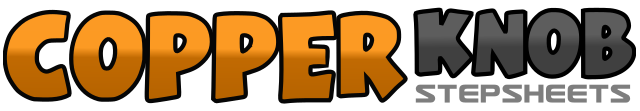 .......Count:32Wall:4Level:Improver.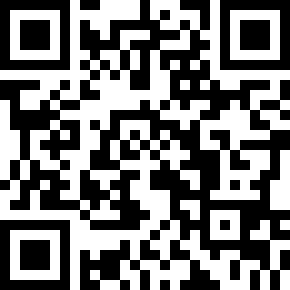 Choreographer:Karla Carter-Smith (CAN) - October 2015Karla Carter-Smith (CAN) - October 2015Karla Carter-Smith (CAN) - October 2015Karla Carter-Smith (CAN) - October 2015Karla Carter-Smith (CAN) - October 2015.Music:Marvin Gaye (feat. Meghan Trainor) - Charlie PuthMarvin Gaye (feat. Meghan Trainor) - Charlie PuthMarvin Gaye (feat. Meghan Trainor) - Charlie PuthMarvin Gaye (feat. Meghan Trainor) - Charlie PuthMarvin Gaye (feat. Meghan Trainor) - Charlie Puth........1,2Point right toe forward, point right toe to right side,3&4Swing right foot behind left stepping down on right, left foot step beside, right foot step to right5,6Point left toe forward, point left toe to left side,7&8Swing left foot behind right stepping down on left,  right foot step beside, left foot step to left1,2Step right foot forward, step left foot forward3,4Hitch right leg up, step down on right foot5&6Step back on left foot, step right beside, step forward on the left7,8Rock Forward on right foot, rock back on the left1&2Turning 1/4 turn right step right to right, left step beside, step right to right3,4Cross left foot over right, step right foot to right side turning a 1/4 to left5&6Step back on left, cross right over left, step left to left7,8Turning 1/2 turn right step right foot forward, turning 1/4 right step forward on left1&2Cross right foot over left, step left to left, step right to right3&4Cross left foot over right, step right to right, step left to left5&6Point right toe forward(5), keeping weight on left foot drag right toe to right turning 1/2 turn right (&), flick right toe in front of left knee (6)7,8Step forward on right, step forward on left